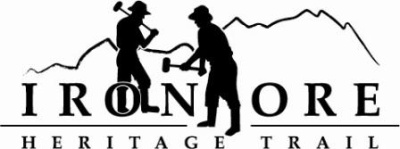 102 W. Washington Suite 232
Marquette, MI 49855
906-235-2923
ironoreheritage@gmail.comIRON ORE HERITAGE RECREATION AUTHORITYANNUAL MEETING MINUTES OFWEDNESAY, APRIL 27
DRAFT MINUTESROLL CALL  - Don Britton, Chocolay; Jeremy Pickens, Marquette; Glenn Johnson, Marquette Township; Al Reynolds, Negaunee Township; Jim Thomas, Negaunee; Larry Bussone, Ishpeming; Dawn Hoffman, Tilden Township; Gary Johnson, Republic Township; Dotty LaJoye, Marquette County
Guests:  Rob Katona, DNR; Jackie Koski, Humboldt; Mike Lempinen, PUBLIC COMMENT ( Agenda Items – Limit to three minutes) -  
APPROVAL OF CONSENT AGENDA – Britton motioned to move C. April bills to be paid and moving down to Old Business A.  and moving everything else down; Reynolds Correction on New Business C.  Glenn Johnson; Motion CarriesMarch Board Meeting MinutesMarch Financials including balance sheet, profit/loss, budget v actual and general ledger
APPROVAL OF AGENDA –Britton, Hoffman April Bills to be Paid – Range Bank last payment.  Hoffman motioned to payu the bills as presented on new Bills to Be Paid. Britton seconded. Vote and motion carried.ORV Ordinance Ishpeming/ORV 2016 Plans – 20106 monies for upgrades from Republic to Tilden.  New trail proposal in with City of Ishpeming.  Had to be in by May 1.  Shaping and grading and gravel from Ishpeming to Negaunee.  May take two months to get approval.  Might need material coming down the hill.  Once it is approved, we can ask for a grant amendment to ask for special maintenance dollars.  Thomas asked about snowmobile dollars.  KAtona said best to use ORV monies.  LaJoye asked about bikes.  Grant Updates
1. ArtPlace America 2016/MSU Sustainable Built Environment – Cliffs Shaft Area	2. 2015 Recreation Passport Grant Agreement  - -Project agreement has b	3.  2014 DNR Trust Fund Signage - C.	Millage Renewal - NewD.   2016 Map= 25,000 maps .  Discussion on putting maps on mounted boards.  Laminate maps and put up on boards at each trailhead.  Or say, they are available at :  E.  Hazard Safety Signage  - Carsonite posts went up with chevrons up on each side of all mile markers .  Britton and crew did from Ishpeming west to Marquette.  Tomorrow crew will do Chocolay and Marquette.  Gates will also need to be marked.  Need 50 2 x 2’s on railing.  Will try to get up in the next two weeks. NEW BUSINESSOfficer Elections  - Hoffman motioned to appoint the slate of officers as already; Bussone seconded. Vote and motion carried unanimously.Eagle Scout Bench Project Harvey – Three benches in Harvey.  One at kiosk.  One atLetter to Governor RE:  Mr. Abood on Michigan Tax Tribunal – Britton motioned to put together a letter approving of legislation and not send this letter about Mr. Abood.  Johnson seconded. Vote and motion carried unanimously.Republic to Humboldt LS&I Grade – Mining Journal article about resurrecting of LS&I grade from Republic to Humboldt.  Chocolay Bayou – Being purchased by U.P. Land Conservancy.  May want to do something later this summer.2015 Audit – Audit is underway…
BOARD COMMENT 
Britton – Regrading the trail by the ledgeway.  A motorbike probably went down when it was soft and left a .  Work with Associated to do some grading all the way through.  
Hoffman – Winthrop Junction.  Washouts between Exelsior and Washington.  Culvert plugged up.  
(Carol will call Jon Kangas DPW Ishpeming ot unplug culvert).
Aspen Ridge School night starts at 4:30.  Our meeting will start at 4pm.  Parking is a problem so may want to carpool.Bussone – Talked to him about moving mile marker..Pickens  - By far the most productive board he has been one.LAjoye – Underpass meeting by Best Buy.  Did anyone go?  Fulsher – On Public Art for City of Marquette, Street signage by CVB with amenities (trying to get DNR approval).  Thanked Pickens for his years of service.Thomas – Thanked the Signage Committee for their work.  Getting better and better.
PUBLIC  COMMENT  - Lempinen – kilns by mouth of Carp River that fell down. Who has current ownership. Would like to put a sign up at some point. 
ADJOURNMENT – Britton, Reynolds motioned to adjourn meeting at 5:30 pm. Vote and motion carries. 
NEXT MEETING DATE:  MAY 25, 2016, 4 PM, ASPEN RIDGE SCHOOL